Phonics option 2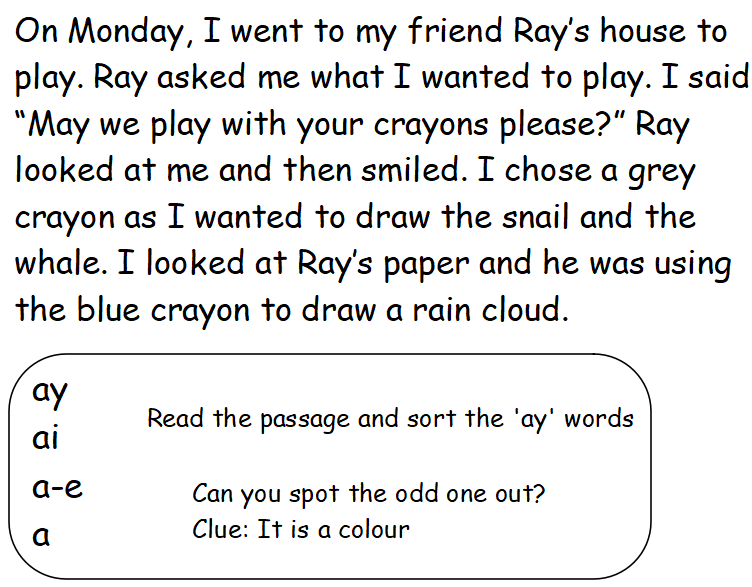 